附件：和田地区策勒县历史遗留废弃矿山基本情况表序号图斑编号图斑小类地理位置图斑面积（m2）中心坐标中心坐标拐点坐标图斑影像序号图斑编号图斑小类地理位置图斑面积（m2）经度纬度拐点坐标图斑影像1CT6532252016000002001无法确认治理恢复责任主体的无主废弃矿山和田地区策勒县奴尔乡以北，策牧公路以东340米处，属于奴尔乡直属。39213.2881.026136.4864161,4039597.15,27502384.97；2,4039602.21,27502425.23；3,4039578.43,27502427.84；4,4039583.34,27502488.54；5,4039549.24,27502490.67；6,4039542.68,27502426.42；7,4039429.48,27502420.81；8,4039431.61,27502333.19；9,4039388.10,27502307.37；10,4039389.25,27502275.07；11,4039447.09,27502276.43；12,4039444.16,27502249.98；13,4039400.96,27502251.09；14,4039421.67,27502214.62；15,4039526.74,27502232.14；16,4039582.08,27502306.03；17,4039658.41,27502330.42；18,4039661.81,27502364.45；19,4039629.06,27502394.25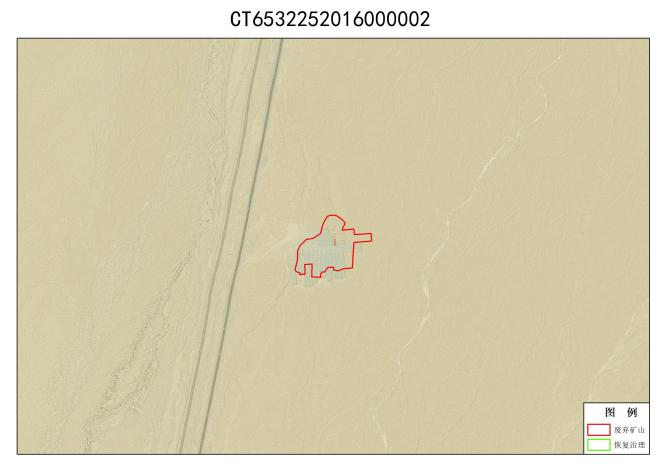 2CT6532252016000003001无法确认治理恢复责任主体的无主废弃矿山和田地区策勒县奴尔乡以北，策牧公路以东30米处，属于奴尔乡直属。16925.3481.0494236.6186831,4054132.72,27504423.29；2,4054124.72,27504377.36；3,4054144.47,27504347.74；4,4054231.88,27504348.79；5,4054278.71,27504478.57；6,4054221.73,27504471.71；7,4054199.06,27504502.04；8,4054165.57,27504502.39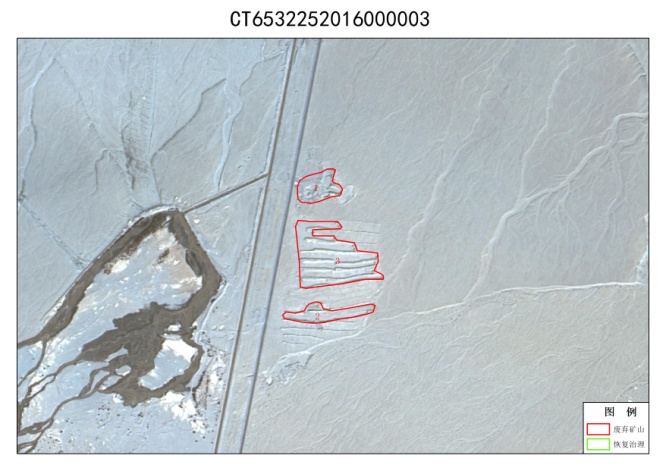 3CT6532252016000003002无法确认治理恢复责任主体的无主废弃矿山和田地区策勒县奴尔乡以北，策牧公路以东62米处，属于奴尔乡直属。16415.5681.0497836.6136131,4053645.19,27504469.49；2,4053670.17,27504625.17；3,4053633.22,27504602.12；4,4053592.56,27504438.98；5,4053594.65,27504364.45；6,4053610.95,27504300.87；7,4053639.90,27504304.13；8,4053645.80,27504371.39；9,4053677.39,27504389.70；10,4053685.71,27504414.544CT6532252016000003003无法确认治理恢复责任主体的无主废弃矿山和田地区策勒县奴尔乡以北，策牧公路以东74米处，属于奴尔乡直属。60782.0381.0499436.615851,4054006.85,27504401.17；2,4053979.35,27504400.78；3,4053979.89,27504476.83；4,4053961.47,27504486.44；5,4053948.59,27504550.65；6,4053913.33,27504561.31；7,4053903.08,27504633.81；8,4053824.13,27504621.86；9,4053800.85,27504655.02；10,4053785.98,27504653.84；11,4053742.67,27504362.57；12,4054044.99,27504339.51；13,4054044.10,27504489.71；14,4054019.76,27504506.035CT6532252016000004001无法确认治理恢复责任主体的无主废弃矿山和田地区策勒县策勒镇以南，策牧公路以南100米处，属于策勒镇直属。57189.4980.8520736.922531,4088034.12,27486805.76；2,4087978.51,27486982.55；3,4087843.35,27486930.23；4,4087810.18,27486966.98；5,4087751.92,27486954.60；6,4087832.24,27486834.57；7,4087838.33,27486810.52；8,4087820.54,27486796.43；9,4087870.82,27486682.53；10,4088008.30,27486664.55；11,4087997.75,27486711.70；12,4088051.48,27486719.30；13,4088066.26,27486698.93；14,4088084.79,27486711.28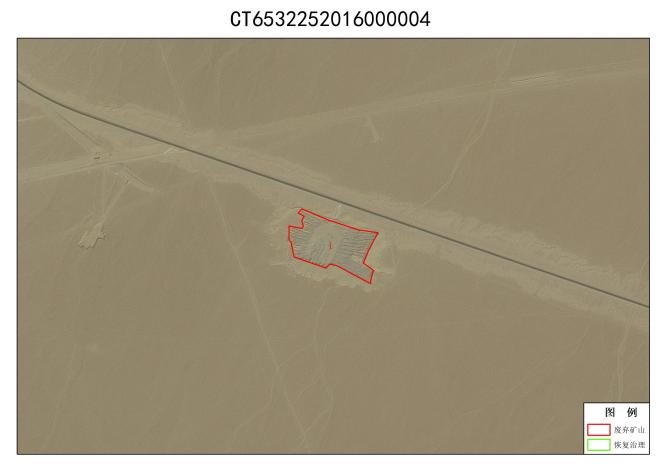 6CT6532252016000005001无法确认治理恢复责任主体的无主废弃矿山和田地区策勒县策勒乡，G315以南1千米处，属于策勒乡直属。15921.5880.7927336.9127661,4086913.48,27481589.51；2,4086799.75,27481595.02；3,4086774.71,27481539.95；4,4086791.65,27481500.43；5,4086766.70,27481481.46；6,4086768.29,27481469.04；7,4086864.02,27481462.05；8,4086929.30,27481478.45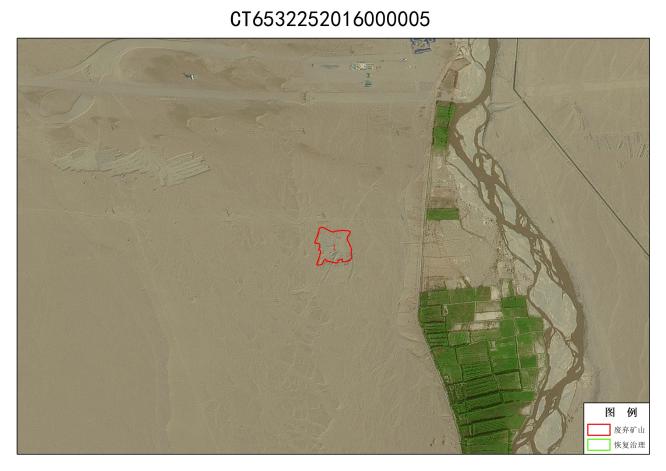 7CT6532252016000006001无法确认治理恢复责任主体的无主废弃矿山和田地区策勒县策勒乡，G315以南635米处，属于策勒乡直属。55729.7380.7846236.916311,4087283.16,27480762.44；2,4087326.06,27480898.13；3,4087258.07,27480925.66；4,4087295.42,27481015.21；5,4087215.55,27481080.48；6,4087142.14,27480904.99；7,4087214.40,27480828.06；8,4087183.56,27480724.36；9,4087217.30,27480723.28；10,4087212.74,27480550.84；11,4087250.47,27480512.54；12,4087332.64,27480651.03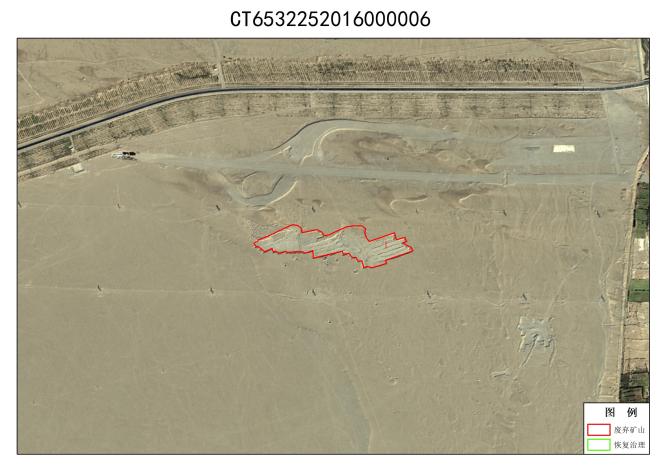 8CT6532252016000007001无法确认治理恢复责任主体的无主废弃矿山和田地区策勒县奴尔乡托万阿其玛村以东400米处，属于奴尔乡直属。191682.5281.0154736.3431781,4023862.40,27501322.45；2,4023835.64,27501554.46；3,4023700.06,27501549.17；4,4023629.30,27501431.01；5,4023321.82,27501498.77；6,4023482.24,27501614.52；7,4023394.14,27501676.00；8,4023270.63,27501559.02；9,4023057.25,27501596.77；10,4022968.21,27501473.40；11,4023683.74,27501270.18；12,4024120.10,27501087.16；13,4024165.86,27501231.39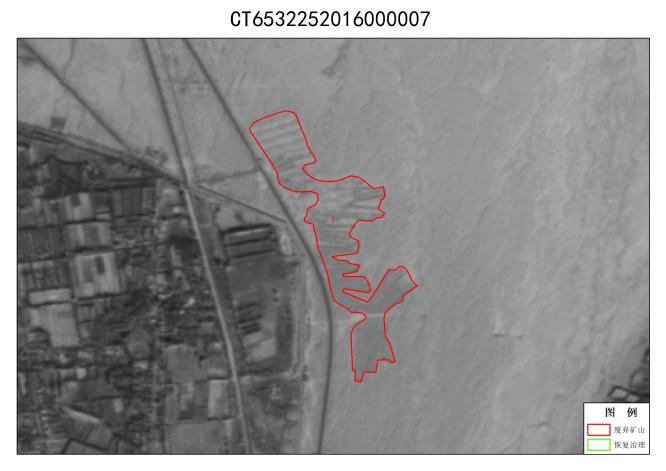 9CT6532252016000008001无法确认治理恢复责任主体的无主废弃矿山和田地区策勒县奴尔乡以北，策牧公路以东200米处，属于奴尔乡直属。44530.2881.0129336.4085921,4030998.24,27501131.10；2,4030999.81,27501217.22；3,4030938.24,27501246.42；4,4030954.40,27501290.53；5,4030940.28,27501299.55；6,4030885.82,27501239.55；7,4030844.14,27501262.44；8,4030787.23,27501224.15；9,4030789.41,27501282.89；10,4030773.48,27501288.40；11,4030749.82,27501173.23；12,4030711.69,27501131.23；13,4030801.06,27501100.29；14,4030837.37,27501052.38；15,4030898.71,27501080.25；16,4031013.88,27501056.58；17,4031036.77,27501098.27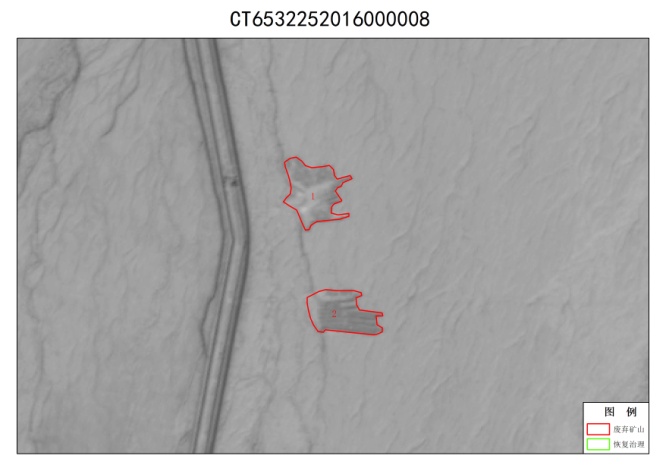 10CT6532252016000008002无法确认治理恢复责任主体的无主废弃矿山和田地区策勒县奴尔乡以北，策牧公路以东256米处，属于奴尔乡直属。38739.3581.0140636.403731,4030446.21,27501204.84；2,4030432.62,27501332.49；3,4030378.31,27501315.59；4,4030329.44,27501385.84；5,4030258.54,27501408.01；6,4030259.36,27501177.19；7,4030411.64,27501138.5311CT6532252017000002001无法确认治理恢复责任主体的无主废弃矿山和田地区策勒县策勒镇，策勒县工业园区以北，策勒镇恰合玛村以南125米处，属于策勒镇直属。9249.8680.84157637.0013161,4096629.47,27485936.81；2,4096628.98,27485888.75；3,4096596.74,27485878.98；4,4096590.86,27485861.05；5,4096631.07,27485844.66；6,4096732.56,27485883.87；7,4096730.55,27485943.88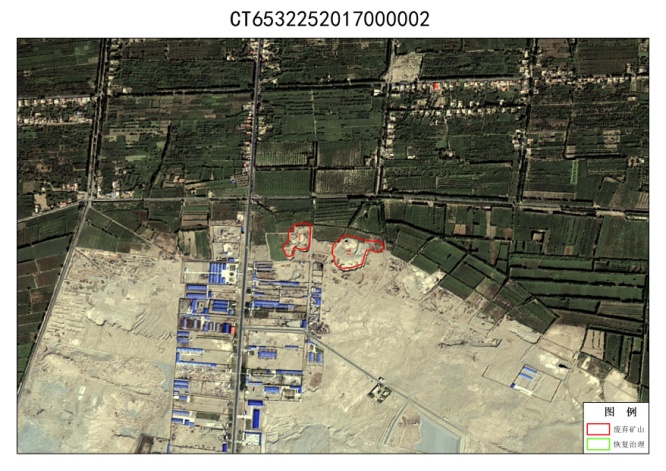 12CT6532252017000002002无法确认治理恢复责任主体的无主废弃矿山和田地区策勒县策勒镇，策勒县工业园区以北，策勒镇恰合玛村以南171米处，属于策勒镇直属。16593.7980.8437937.0008161,4096623.30,27486204.26；2,4096616.22,27486143.87；3,4096555.53,27486128.64；4,4096536.38,27486049.62；5,4096569.97,27486028.98；6,4096629.60,27486022.24；7,4096679.20,27486062.23；8,4096650.43,27486198.8513CT6532252017000003001无法确认治理恢复责任主体的无主废弃矿山和田地区策勒县奴尔乡以北，策牧公路以东4.89千米处，属于奴尔乡直属。136956.9881.12234536.71021,4064628.73,27510954.67；2,4064492.67,27511084.96；3,4064488.72,27511153.64；4,4064415.87,27511179.28；5,4064098.16,27510901.95；6,4064047.33,27510765.77；7,4064083.34,27510708.03；8,4064120.80,27510715.58；9,4064233.74,27510641.77；10,4064224.66,27510686.60；11,4064121.35,27510745.27；12,4064152.54,27510810.68；13,4064260.38,27510771.54；14,4064442.63,27510907.39；15,4064549.43,27510788.39；16,4064653.11,27510822.36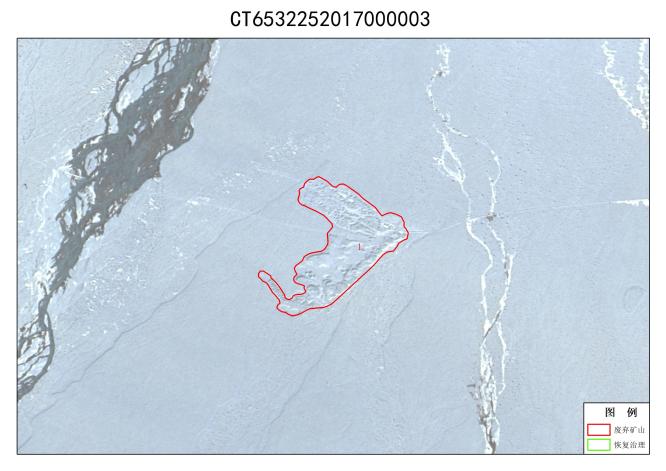 14CT6532252017000004001无法确认治理恢复责任主体的无主废弃矿山和田地区和田地区策勒县固拉合玛镇以南，策牧公路以北786米处，属于固拉合玛镇直属。25178.0881.0787136.762951,4070324.31,27507022.04；2,4070201.06,27507104.73；3,4070176.38,27507066.00；4,4070136.57,27507137.85；5,4070103.01,27507133.62；6,4070124.11,27507091.08；7,4070091.04,27507052.48；8,4070149.59,27506977.66；9,4070247.52,27506935.15；10,4070320.99,27506978.32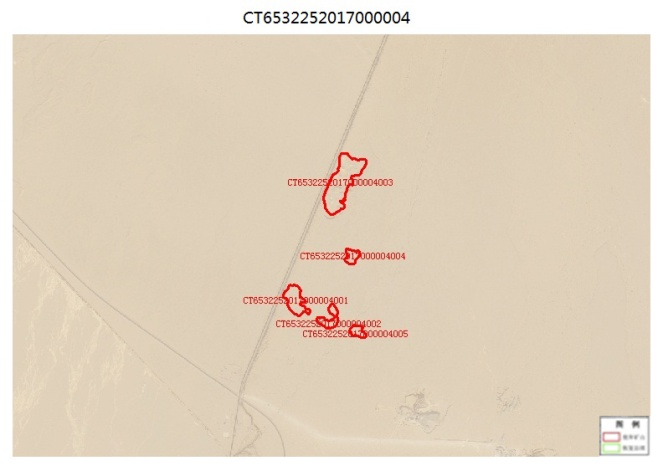 15CT6532252017000004002无法确认治理恢复责任主体的无主废弃矿山和田地区和田地区策勒县固拉合玛镇以南，策牧公路以北870米处，属于固拉合玛镇直属。13393.9781.0816236.7617231,4070028.19,27507343.43；2,4069994.29,27507283.22；3,4070021.71,27507228.75；4,4070066.90,27507187.17；5,4070078.73,27507233.71；6,4070055.27,27507278.34；7,4070067.36,27507319.31；8,4070140.03,27507277.48；9,4070179.06,27507318.36；10,4070125.66,27507349.7216CT6532252017000004003无法确认治理恢复责任主体的无主废弃矿山和田地区和田地区策勒县固拉合玛镇以南，战斗渠公路以东15米处，属于固拉合玛镇直属。70098.8881.0826736.7710081,4071280.15,27507552.75；2,4071247.96,27507563.89；3,4071160.50,27507514.14；4,4071072.88,27507427.58；5,4070911.07,27507399.62；6,4070860.40,27507292.24；7,4070911.79,27507252.36；8,4071009.68,27507246.20；9,4071189.66,27507352.56；10,4071325.16,27507377.1217CT6532252017000004004无法确认治理恢复责任主体的无主废弃矿山和田地区和田地区策勒县固拉合玛镇以南，战斗渠公路以东360米处，属于固拉合玛镇直属。9082.8981.0835136.765961,4070584.98,27507474.27；2,4070571.09,27507513.72；3,4070485.77,27507477.07；4,4070498.35,27507411.18；5,4070596.72,27507413.0318CT6532252017000004005无法确认治理恢复责任主体的无主废弃矿山和田地区和田地区策勒县固拉合玛镇以南，战斗渠公路以东582米处，属于固拉合玛镇直属。7704.9581.08401536.760821,4070018.11,27507478.28；2,4070005.57,27507538.38；3,4069926.73,27507561.14；4,4069940.91,27507458.67；5,4069982.27,27507436.1119CT6532252017000008001无法确认治理恢复责任主体的无主废弃矿山和田地区和田地区策勒县恰哈乡都维力克村西北1.8千米处，属于恰哈乡直属。72036.3680.6644436.512111,4042473.46,27469909.41；2,4042381.43,27470009.51；3,4042233.03,27469985.60；4,4042095.92,27469904.40；5,4042193.30,27469806.41；6,4042495.65,27469883.43；7,4042531.78,27469863.56；8,4042755.10,27470016.05；9,4042826.23,27470082.37；10,4042807.04,27470110.81；11,4042733.53,27470049.51；12,4042684.24,27470085.55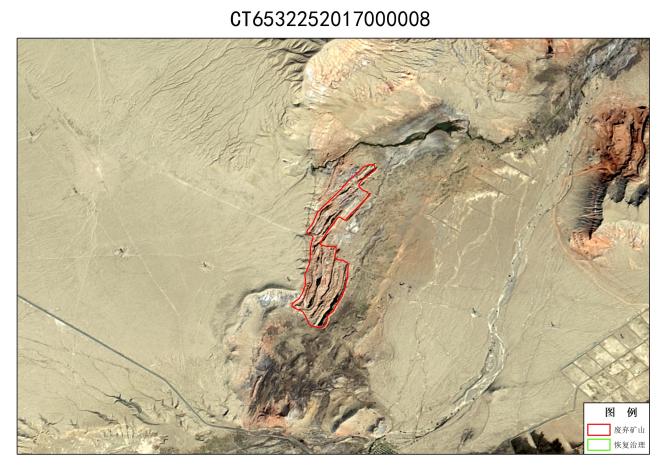 20CT6532252018000001001无法确认治理恢复责任主体的无主废弃矿山和田地区策勒县博斯坦乡以南，博斯坦河以南80米处，博斯坦乡直属。21246.9481.3721535.5850831,3939645.88,27533660.82；2,3939629.12,27533837.67；3,3939603.29,27533857.86；4,3939555.39,27533794.71；5,3939475.04,27533809.53；6,3939484.19,27533755.93；7,3939527.69,27533742.66；8,3939501.18,27533689.32；9,3939570.24,27533655.08；10,3939550.35,27533598.85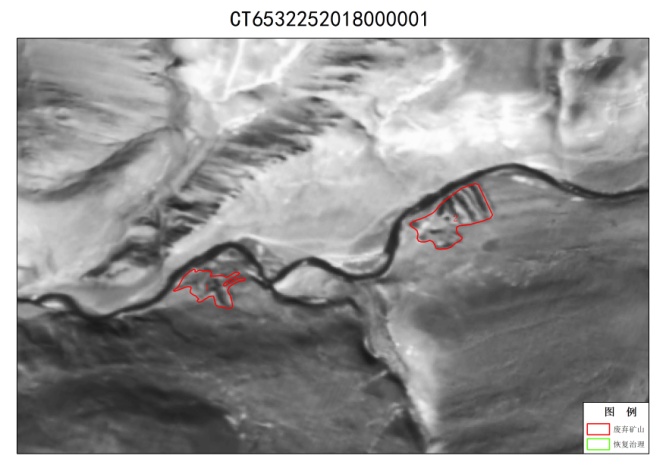 21CT6532252018000001002无法确认治理恢复责任主体的无主废弃矿山和田地区策勒县博斯坦乡以南，博斯坦河以南40米处，博斯坦乡直属。43033.8581.3819335.5878681,3939785.20,27534645.89；2,3939741.24,27534585.55；3,3939776.80,27534487.87；4,3939851.00,27534456.69；5,3940036.56,27534698.34；6,3939893.47,27534757.23；7,3939839.87,27534627.3322ZJ6532252021001001无法确认治理恢复责任主体的无主废弃矿山和田地区策勒县策勒乡托帕村以西，和若铁路以南170米处。策勒乡直属。310495.3880.718136.9938281,4096150.54,27474561.17；2,4096179.27,27475022.58；3,4096013.70,27475292.79；4,4095924.22,27475553.07；5,4095704.40,27475408.82；6,4095599.25,27475065.36；7,4095686.72,27474836.09；8,4096048.48,27474779.46；9,4096050.68,27474573.58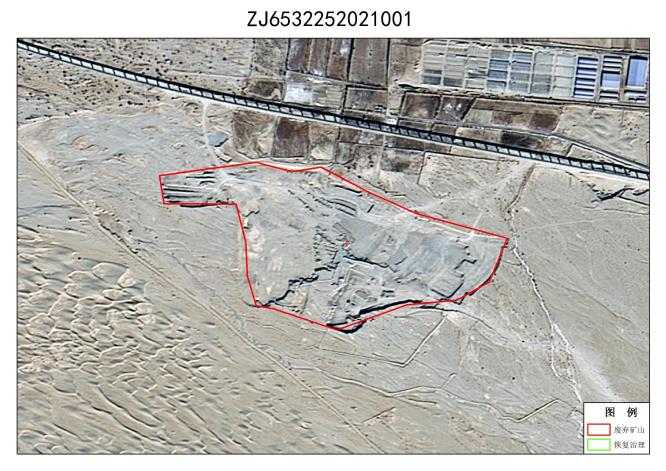 23ZJ6532252021002001无法确认治理恢复责任主体的无主废弃矿山和田地区策勒县策勒乡托帕村以南，和若铁路以南447米处。策勒乡直属。53941.4780.7486636.987951,4095335.23,27477442.69；2,4095261.71,27477682.29；3,4095195.81,27477838.03；4,4095062.94,27477753.79；5,4095118.20,27477630.22；6,4095213.81,27477423.73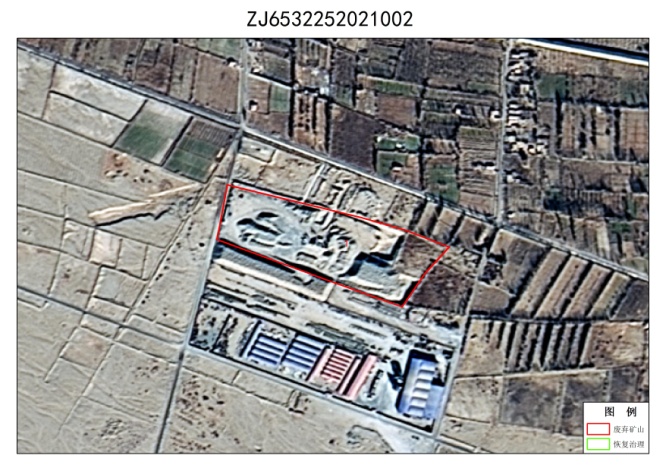 24ZJ6532252021004001无法确认治理恢复责任主体的无主废弃矿山和田地区策勒县策勒镇，策牧公路以南453米处，属于策勒镇直属。48040.6180.8424436.922841,4087956.11,27486053.83；2,4087800.16,27486147.92；3,4087793.37,27486265.58；4,4087755.05,27486280.36；5,4087735.53,27486105.42；6,4087845.33,27485977.32；7,4087824.26,27485945.49；8,4087903.66,27485834.31；9,4088044.82,27485962.66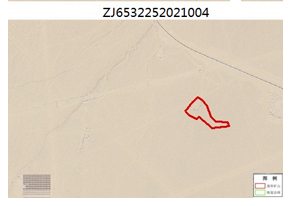 25ZJ6532252021005001无法确认治理恢复责任主体的无主废弃矿山和田地区策勒县策勒镇，和若铁路以南253米处，属于策勒镇直属151082.6680.8675936.959511,4092194.71,27488157.71；2,4092132.99,27488489.89；3,4091942.84,27488503.20；4,4091873.39,27488313.23；5,4091888.59,27488019.96；6,4092000.73,27487889.58；7,4092070.46,27487882.89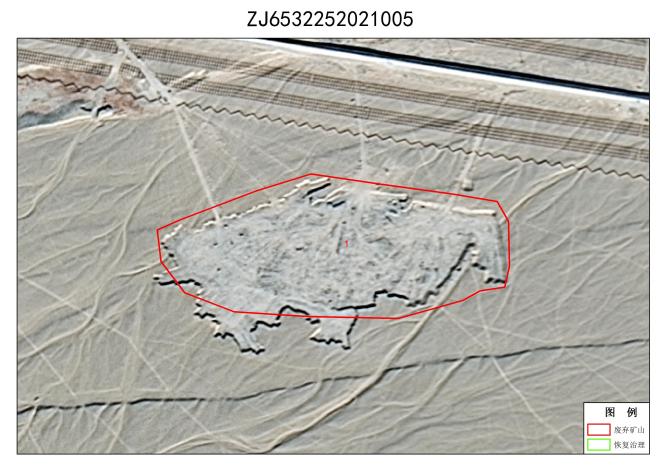 26ZJ6532252021006001无法确认治理恢复责任主体的无主废弃矿山和田地区策勒县策勒镇和若铁路南侧，属于策勒镇直属。53983.1180.88978636.958821,4092068.36,27490147.67；2,4092060.26,27490300.24；3,4092024.56,27490344.70；4,4091838.46,27490290.45；5,4091838.71,27490071.11；6,4091886.27,27490045.74；7,4092009.06,27490045.88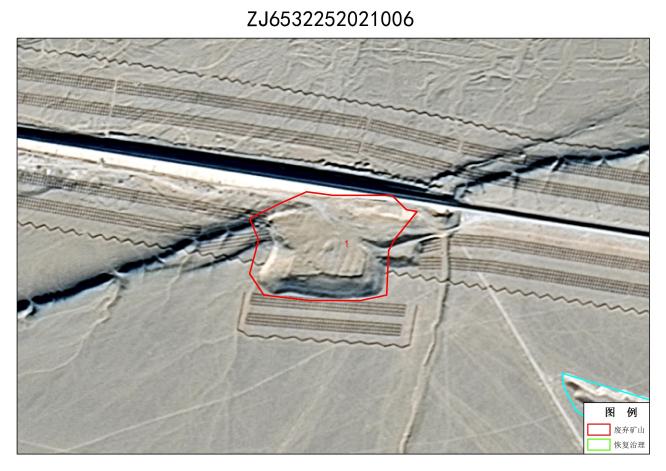 27ZJ6532252021007001无法确认治理恢复责任主体的无主废弃矿山和田地区策勒县固拉合玛镇，和若铁路以南344米处，属于固拉合玛镇直属。45664.680.8963436.9552271,4091664.41,27490602.47；2,4091527.90,27490937.27；3,4091381.94,27490740.87；4,4091286.68,27490743.66；5,4091329.55,27490575.77；6,4091483.54,27490771.03；7,4091583.84,27490625.69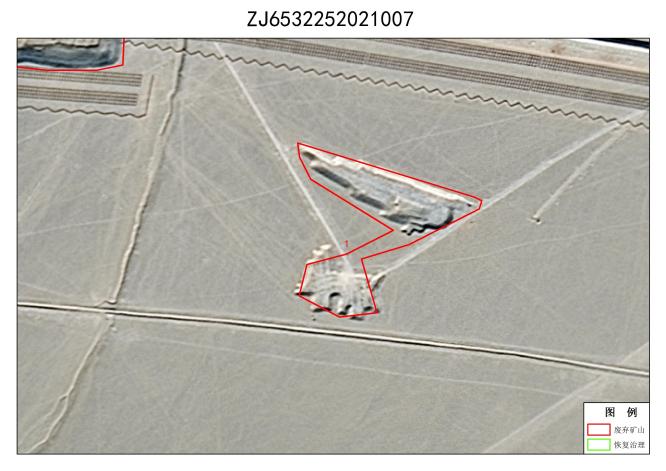 28ZJ6532252021008001无法确认治理恢复责任主体的无主废弃矿山和田地区策勒县策勒镇，和若铁路以南74米处，策勒镇直属。250134.3980.848336.9684451,4092821.40,27485784.69；2,4093011.04,27486079.95；3,4092934.55,27486348.08；4,4092780.74,27486422.84；5,4092624.00,27486351.40；6,4092448.90,27485884.51；7,4092468.08,27485785.37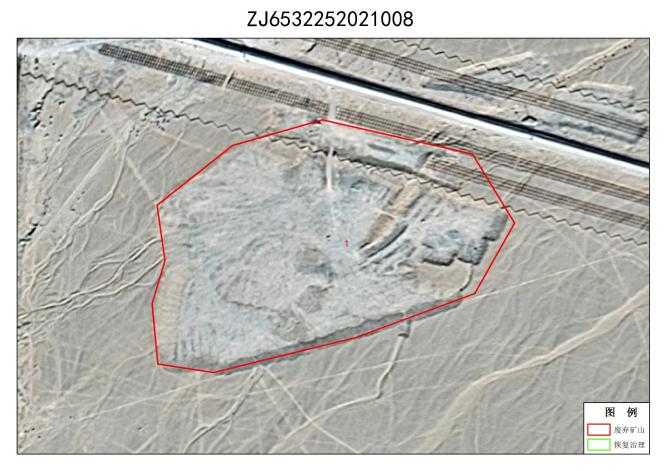 29ZJ6532252021009001无法确认治理恢复责任主体的无主废弃矿山和田地区策勒县固拉合玛镇，和若铁路以北857米处，属于固拉合玛镇直属。64328.3380.9203836.963911,4092652.74,27492728.98；2,4092534.21,27493078.40；3,4092400.23,27493143.63；4,4092381.30,27493021.53；5,4092475.40,27492803.29；6,4092552.70,27492675.85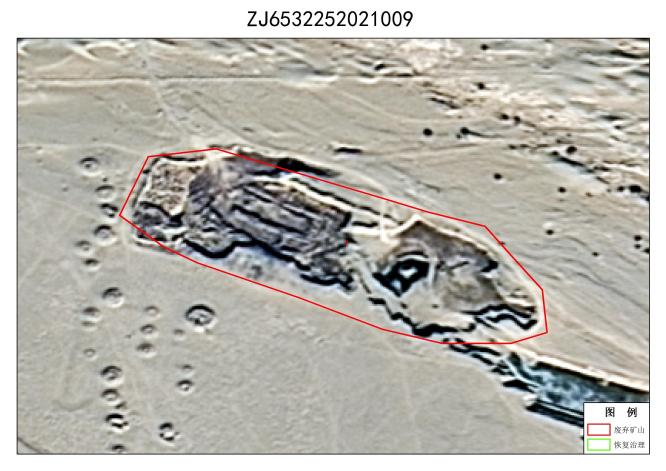 30ZJ6532252021010001无法确认治理恢复责任主体的无主废弃矿山和田地区策勒县固拉合玛镇，和若铁路以北309米处，属于固拉合玛镇直属。139808.9880.9239836.9596251,4092339.01,27493153.89；2,4092289.58,27493428.95；3,4091776.59,27493329.70；4,4091875.15,27492958.71；5,4092239.06,27493212.12；6,4092282.90,27493108.79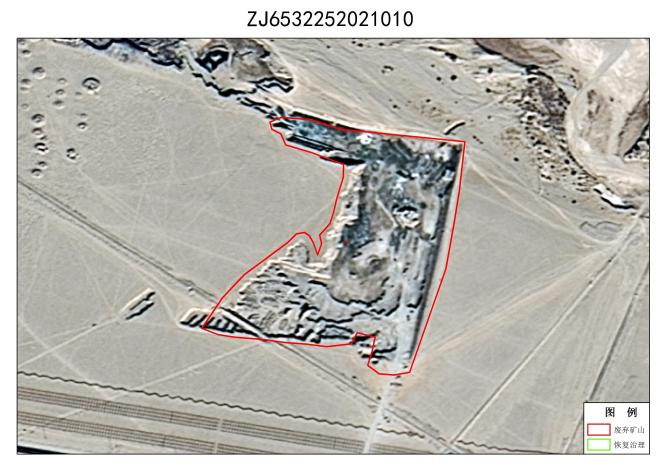 31ZJ6532252021012001无法确认治理恢复责任主体的无主废弃矿山和田地区策勒县策勒镇恰合玛村以南，策勒县工业园区以北，属于策勒镇直属。717518.5680.84637536.9861761,4095530.06,27485718.71；2,4095419.59,27487089.05；3,4094935.76,27487018.58；4,4094693.57,27486535.20；5,4094923.63,27486336.43；6,4095003.92,27486000.03；7,4095209.80,27485743.76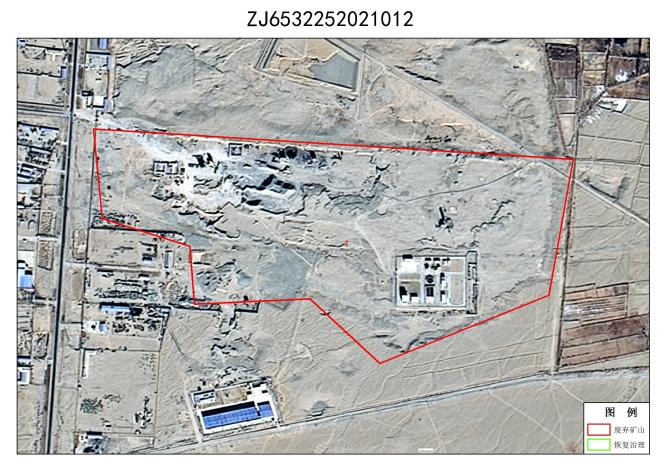 32ZJ6532252021013001无法确认治理恢复责任主体的无主废弃矿山和田地区策勒县固拉合玛镇，民丰至洛浦段高速公路以南米295处，属于固拉合玛镇直属。76662.2381.0293736.9957921,4088012.92,27497330.09；2,4088104.79,27497410.26；3,4088107.92,27497541.28；4,4088068.28,27497641.76；5,4087995.39,27497674.81；6,4087868.64,27497670.96；7,4087770.46,27497481.39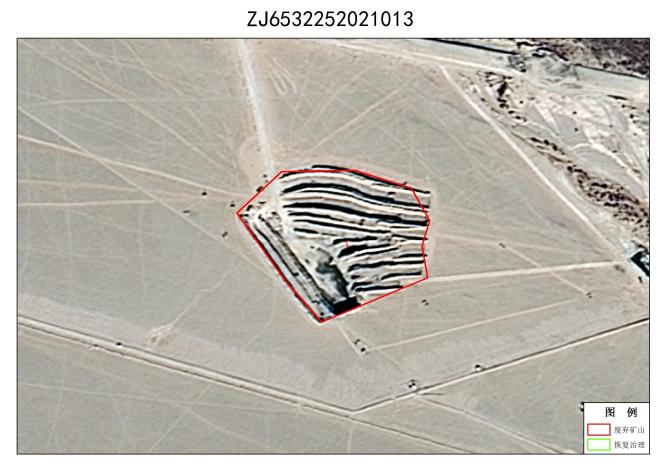 33ZJ6532252021014001无法确认治理恢复责任主体的无主废弃矿山和田地区策勒县固拉合玛镇，民丰至洛浦段高速公路以南米513处，属于固拉合玛镇直属。113081.4181.03158636.995971,4088132.60,27493335.14；2,4088198.91,27493637.09；3,4087949.53,27493622.99；4,4087741.48,27493735.97；5,4087642.31,27493576.46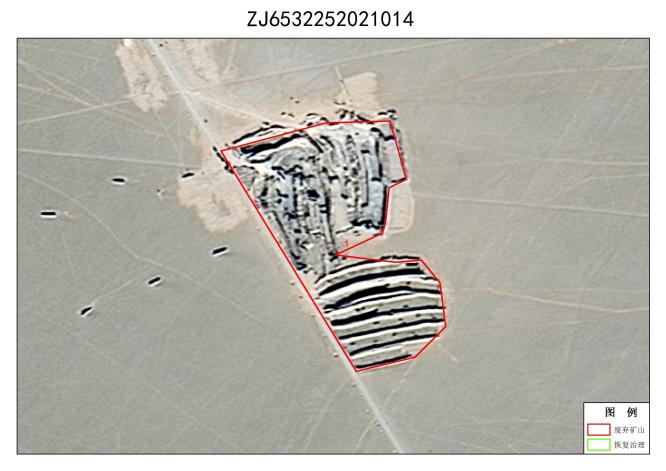 